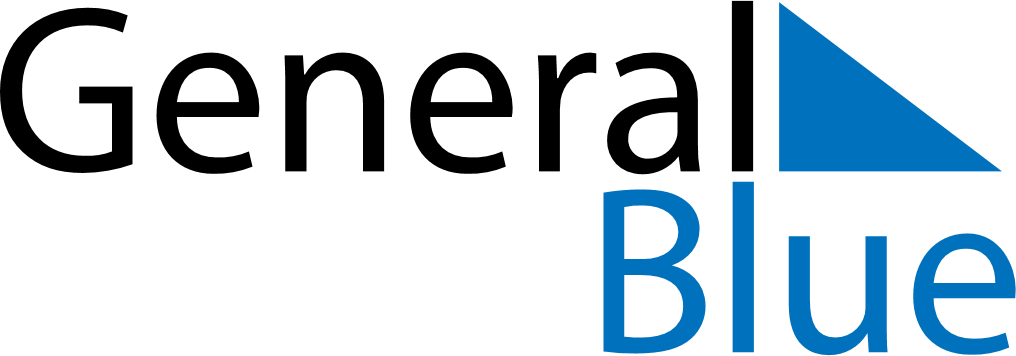 March 2024March 2024March 2024March 2024March 2024March 2024March 2024Peaslake, England, United KingdomPeaslake, England, United KingdomPeaslake, England, United KingdomPeaslake, England, United KingdomPeaslake, England, United KingdomPeaslake, England, United KingdomPeaslake, England, United KingdomSundayMondayMondayTuesdayWednesdayThursdayFridaySaturday12Sunrise: 6:46 AMSunset: 5:41 PMDaylight: 10 hours and 55 minutes.Sunrise: 6:44 AMSunset: 5:43 PMDaylight: 10 hours and 59 minutes.34456789Sunrise: 6:41 AMSunset: 5:45 PMDaylight: 11 hours and 3 minutes.Sunrise: 6:39 AMSunset: 5:47 PMDaylight: 11 hours and 7 minutes.Sunrise: 6:39 AMSunset: 5:47 PMDaylight: 11 hours and 7 minutes.Sunrise: 6:37 AMSunset: 5:48 PMDaylight: 11 hours and 11 minutes.Sunrise: 6:35 AMSunset: 5:50 PMDaylight: 11 hours and 15 minutes.Sunrise: 6:33 AMSunset: 5:52 PMDaylight: 11 hours and 19 minutes.Sunrise: 6:31 AMSunset: 5:54 PMDaylight: 11 hours and 22 minutes.Sunrise: 6:28 AMSunset: 5:55 PMDaylight: 11 hours and 26 minutes.1011111213141516Sunrise: 6:26 AMSunset: 5:57 PMDaylight: 11 hours and 30 minutes.Sunrise: 6:24 AMSunset: 5:59 PMDaylight: 11 hours and 34 minutes.Sunrise: 6:24 AMSunset: 5:59 PMDaylight: 11 hours and 34 minutes.Sunrise: 6:22 AMSunset: 6:00 PMDaylight: 11 hours and 38 minutes.Sunrise: 6:19 AMSunset: 6:02 PMDaylight: 11 hours and 42 minutes.Sunrise: 6:17 AMSunset: 6:04 PMDaylight: 11 hours and 46 minutes.Sunrise: 6:15 AMSunset: 6:05 PMDaylight: 11 hours and 50 minutes.Sunrise: 6:13 AMSunset: 6:07 PMDaylight: 11 hours and 54 minutes.1718181920212223Sunrise: 6:10 AMSunset: 6:09 PMDaylight: 11 hours and 58 minutes.Sunrise: 6:08 AMSunset: 6:10 PMDaylight: 12 hours and 2 minutes.Sunrise: 6:08 AMSunset: 6:10 PMDaylight: 12 hours and 2 minutes.Sunrise: 6:06 AMSunset: 6:12 PMDaylight: 12 hours and 6 minutes.Sunrise: 6:04 AMSunset: 6:14 PMDaylight: 12 hours and 10 minutes.Sunrise: 6:01 AMSunset: 6:15 PMDaylight: 12 hours and 14 minutes.Sunrise: 5:59 AMSunset: 6:17 PMDaylight: 12 hours and 17 minutes.Sunrise: 5:57 AMSunset: 6:19 PMDaylight: 12 hours and 21 minutes.2425252627282930Sunrise: 5:55 AMSunset: 6:20 PMDaylight: 12 hours and 25 minutes.Sunrise: 5:52 AMSunset: 6:22 PMDaylight: 12 hours and 29 minutes.Sunrise: 5:52 AMSunset: 6:22 PMDaylight: 12 hours and 29 minutes.Sunrise: 5:50 AMSunset: 6:24 PMDaylight: 12 hours and 33 minutes.Sunrise: 5:48 AMSunset: 6:25 PMDaylight: 12 hours and 37 minutes.Sunrise: 5:46 AMSunset: 6:27 PMDaylight: 12 hours and 41 minutes.Sunrise: 5:43 AMSunset: 6:29 PMDaylight: 12 hours and 45 minutes.Sunrise: 5:41 AMSunset: 6:30 PMDaylight: 12 hours and 49 minutes.31Sunrise: 6:39 AMSunset: 7:32 PMDaylight: 12 hours and 53 minutes.